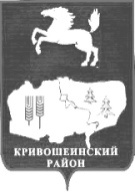 АДМИНИСТРАЦИЯ КРИВОШЕИНСКОГО РАЙОНАПОСТАНОВЛЕНИЕ     26.05.2022                                                                                                                      № 380с. КривошеиноТомской областиО создании согласительной комиссии по закупкам товаров, работ, услуг для муниципальных нужд муниципального образования Кривошеинский район Томской областиВ целях реализации Федерального закона от 8 марта 2022 года № 46-ФЗ "О внесении изменений в отдельные законодательные акты Российской Федерации", постановления Администрации Томской области от 24.03.2022 № 100а " Об установлении случаев осуществления закупок товаров, работ, услуг для государственных и муниципальных нужд у единственного поставщика (подрядчика, исполнителя) в целях обеспечения нужд Томской области, муниципальных нужд муниципальных образований, находящихся на территории Томской области, и порядка их осуществления"          ПОСТАНОВЛЯЮ:1. Создать согласительную комиссию по закупкам товаров, работ, услуг для муниципальных нужд муниципального образования Кривошеинский район Томской области (далее – согласительная комиссия) в составе согласно Приложению 1 к настоящему постановлению.2. Утвердить Положение  о согласительной комиссии  согласно Приложению  2 к настоящему постановлению.3.   Настоящее постановление вступает в силу с даты его подписания.4. Настоящее постановление опубликовать в Сборнике нормативных актов    Администрации Кривошеинского района и разместить на официальном сайте муниципального образования Кривошеинский район Томской области в информационно-телекоммуникационной  сети «Интернет».5.   Контроль за исполнением настоящего постановления оставляю за собой.Глава Кривошеинского района                                                                                    А.Н.Коломин	Шабарова Е.В.8(38251)21763прокуратура, библиотека, РУО, МЦКС, Управление финансов, Дума, Яврумян, Обрывкова, Шлапаков, ШабароваПриложение 1к постановлению Администрации                                                                                                                                Кривошеинского района от 26.05.2022  № 380Составсогласительной комиссии по закупкам товаров,работ, услуг для муниципальных нужд муниципальногообразования Кривошеинский район Томской областиПриложение 2УТВЕРЖДЕНО постановлением Администрации                                                                                                                                Кривошеинского района от  26.05.2022  № 380Положение о согласительной комиссии по закупкам товаров,работ, услуг для муниципальных нужд муниципальногообразования Кривошеинский район Томской областиI. Общие положения1. Согласительная комиссия по закупкам товаров, работ, услуг для муниципальных нужд муниципального образования Кривошеинский район Томской области (далее – Комиссия) является коллегиальным органом, в своей деятельности руководствуется Гражданским кодексом Российской Федерации, Федеральным законом от 05.04.2013 № 44-ФЗ "О контрактной системе в сфере закупок товаров, работ, услуг для обеспечения государственных и муниципальных нужд" (далее - Федеральный закон № 44-ФЗ), Федеральным законом от 8 марта 2022 года № 46-ФЗ "О внесении изменений в отдельные законодательные акты Российской Федерации", постановлением Администрации Томской области от 24.03.2022 № 100а "Об установлении случаев осуществления закупок товаров, работ, услуг для государственных и муниципальных нужд у единственного поставщика (подрядчика, исполнителя) в целях обеспечения нужд Томской области и порядка их осуществления", иными федеральными законами и принятыми в соответствии с ними нормативными правовыми актами, настоящим Положением.2. Члены Комиссии имеют право:1) знакомиться со всеми представленными на рассмотрение Комиссии документами и материалами;2) участвовать в заседании с использованием систем видео-конференц-связи с соблюдением требований законодательства РФ о защите гостайны;3) выступать по вопросам повестки дня на заседании Комиссии и проверять правильность оформления протоколов, в том числе правильность отражения в протоколе содержания выступлений;4) обращаться к председателю Комиссии с предложениями, касающимися организации работы Комиссии.3. Члены Комиссии обязаны:1) соблюдать законодательство Российской Федерации;2) подписывать протоколы заседания Комиссии;3) принимать решения по вопросам, относящимся к компетенции Комиссии;4. Комиссия выполняет возложенные на нее функции посредством проведения заседаний.5. Члены Комиссии должны быть своевременно уведомлены председателем комиссии о месте (при необходимости), дате и времени проведения заседания.6. Комиссию возглавляет председатель Комиссии. Председатель Комиссии выполняет следующие функции:1) осуществляет общее руководство работой Комиссии;2)объявляет заседание Комиссии правомочным или неправомочным из-за отсутствия кворума;3) ведет заседание Комиссии;4) определяет порядок рассмотрения обсуждаемых вопросов;5)осуществляет иные действия, необходимые для выполнения Комиссией своих функций.7. В случае отсутствия на заседании Комиссии председателя его обязанности выполняет заместитель председателя Комиссии.8. Секретарь Комиссии выполняет следующие функции:1) осуществляет подготовку заседаний Комиссии, в том числе сбор и оформление необходимых сведений;2)  ведет протокол заседания комиссии;3) выполняет иные пручения председателя комиссии.9. В случае отсутствия секретаря Комиссии его функции выполняет член Комиссии, назначаемый председателем. 10. Комиссия правомочна принимать решения, если в ее заседании участвует не менее чем пятьдесят процентов общего числа ее членов.11. Делегирование членами Комиссии своих полномочий иным лицам (в том числе на основании доверенности) не допускается.12. Решение Комиссии оформляется протоколом, который подписывается всеми членами Комиссии, которые участвовали в заседании.Шлапаков Александр Васильевич - Заместитель Главы Кривошеинского района   по социально - экономическим вопросам – председатель комиссииЕрохина Ирина Викентьевна- руководитель Управления финансов Администрации Кривошеинского района -  заместитель председателя комиссииЯврумян Паруйр Амаякович - депутат Законодательной Думы Томской области (по согласованию)Нестерова Татьяна Ивановна- руководитель МБУК «Кривошеинская МЦКС»Левко Виктория Петровна-  руководитель МКУ «Управление образования Администрации Кривошеинского района Томской области»  Обрывкова Ольга Николаевна- депутат Думы Кривошеинского района (по согласованию)Шабарова Елена Васильевна- главный специалист по закупкам Администрации Кривошеинского района  - секретарь комиссии